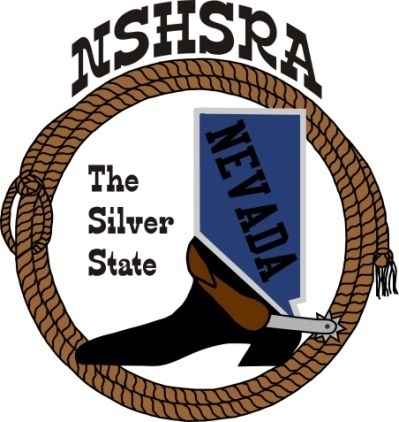 Nevada State High School/Junior High School Rodeo Association2022 – 2023Nevada State High School/Junior High School Rodeo Association2022 – 2023Nevada State High School/Junior High School Rodeo Association2022 – 2023Nevada State High School/Junior High School Rodeo Association2022 – 2023EXECUTIVE BOARDEXECUTIVE BOARDEXECUTIVE BOARDEXECUTIVE BOARDNEVADA STATE HIGH SCHOOL NATIONAL DIRECTORRon Unger  (Battle Mt)P.O. Box 716Battle Mountain, NV  89820775-374-0808(C)775-635-2577 (W)sheriffrunger@landerso.orgNEVADA STATE HIGH SCHOOL NATIONAL DIRECTORRon Unger  (Battle Mt)P.O. Box 716Battle Mountain, NV  89820775-374-0808(C)775-635-2577 (W)sheriffrunger@landerso.orgNEVADA STATE JR. HIGH SCHOOL NATIONAL DIRECTORDale Owen (Walker River)9585 Zaring AvenueWinnemucca, NV  89445775-304-0354dowen6350@yahoo.comNEVADA STATE JR. HIGH SCHOOL NATIONAL DIRECTORDale Owen (Walker River)9585 Zaring AvenueWinnemucca, NV  89445775-304-0354dowen6350@yahoo.comNEVADA STATE EXECUTIVE BOARD PRESIDENT Curtis English (Carson-Douglas)4800 Amy RoadReno, NV  89510775-240-4597runine@gmail.comNEVADA STATE EXECUTIVE BOARD PRESIDENT Curtis English (Carson-Douglas)4800 Amy RoadReno, NV  89510775-240-4597runine@gmail.comNEVADA STATE EXECUTIVE BOARD VC-PRESIDENTShawn Silva (Elko)PO Box 281270Lamoille, NV  89828775-777-5192silvaconstruction@frontiernet.netNEVADA STATE EXECUTIVE BOARD VC-PRESIDENTShawn Silva (Elko)PO Box 281270Lamoille, NV  89828775-777-5192silvaconstruction@frontiernet.netNEVADA STATE EXECUTIVEREPRESENTATIVE – NORTHJeff Garijo (Humboldt)5225 Sant LaneWinnemucca, NV  89445775-722-9644jeffgarijo@hotmail.comNEVADA STATE EXECUTIVEREPRESENTATIVE – CENTRALNathan Morian720 Mustang LaneGardnerville, NV  89410775-315-2560 (H)775-815-0626 (C)nathan.morian@gmail.comNEVADA STATE EXECUTIVEREPRESENTATIVE – CENTRALNathan Morian720 Mustang LaneGardnerville, NV  89410775-315-2560 (H)775-815-0626 (C)nathan.morian@gmail.comNEVADA STATE EXECUTIVEREPRESENTATIVE – SOUTHChris Christian (Alamo)P.O. Box 252Alamo, NV  89001775-725-3603 (H)775-962-1007 (C)cpc@lcturbonet.comNEVADA STATE STUDENT PRESIDENTBrock Feyder (Elko)PO Box 281443Lamoille, NV  89828775-397-8800feyderbrock@gmail.comNEVADA STATE STUDENT PRESIDENTBrock Feyder (Elko)PO Box 281443Lamoille, NV  89828775-397-8800feyderbrock@gmail.comNEVADA STATE EXECUTIVE BOARD PAST PRESIDENTMike Scronce (Moapa)P.O. Box 762Logandale, NV  89021602-501-7913myotp15@gmail.comNEVADA STATE EXECUTIVE BOARD PAST PRESIDENTMike Scronce (Moapa)P.O. Box 762Logandale, NV  89021602-501-7913myotp15@gmail.comNEVADA STATE EXEC. REP. ALTERNATE – NORTHWill DeLong8290 Jackson Creek RdWinnemucca, N  89445775-421-2204wkdelong@gotsky.comNEVADA STATE EXEC. REP. ALTERNATE – CENTRALJoey McKnight2800 Farm District RoadFernley, NV  89408775-741-0955Catman65@gmail.comNEVADA STATE EXEC. REP. ALTERNATE – CENTRALJoey McKnight2800 Farm District RoadFernley, NV  89408775-741-0955Catman65@gmail.comNEVADA STATE EXEC. REP. ALTERNATE – SOUTHTroy ChristensenP.O. Box 1128Logandale, NV  89021435-590-6588tacshoeing@gmail.comSTATE ASSOCIATION OFFICERSSTATE ASSOCIATION OFFICERSSTATE ASSOCIATION OFFICERSSTATE ASSOCIATION OFFICERSNEVADA STATE PRESIDENTCurtis English4800 Amy RoadReno, NV  89510775-240-4597runine@gmail.comNEVADA STATE PRESIDENTCurtis English4800 Amy RoadReno, NV  89510775-240-4597runine@gmail.comNEVADA STATE VICE-PRESIDENTShawn SilvaPO Box 281270Lamoille, NV  89828775-777-5192silvaconstruction@frontiernet.netNEVADA STATE VICE-PRESIDENTShawn SilvaPO Box 281270Lamoille, NV  89828775-777-5192silvaconstruction@frontiernet.netNEVADA STATE SECRETARYKathy Gonzalez9585 Zaring AvenueWinnemucca, NV  89445775-217-2810nevadastatehsra@yahoo.comNEVADA STATE SECRETARYKathy Gonzalez9585 Zaring AvenueWinnemucca, NV  89445775-217-2810nevadastatehsra@yahoo.comNEVADA STATE TREASURERKelly ChristensenP.O. Box 1128Logandale, NV  89021435-590-1547klchristensen04@gmail.comNEVADA STATE TREASURERKelly ChristensenP.O. Box 1128Logandale, NV  89021435-590-1547klchristensen04@gmail.comSTATE BOARD OF DIRECTORSSTATE BOARD OF DIRECTORSSTATE BOARD OF DIRECTORSSTATE BOARD OF DIRECTORSNEVADA STATE HIGH SCHOOL NATIONAL DIRECTORRon Unger (Battle Mt.)P.O. Box 716Battle Mountain, NV  89820775-374-0808(C)775-635-2577 (W)sheriffrunger@landerso.orgNEVADA STATE PRESIDENTCurtis English (Carson-Douglas)4800 Amy RoadReno, NV  89510775-240-4597runine@gmail.comNEVADA STATE PRESIDENTCurtis English (Carson-Douglas)4800 Amy RoadReno, NV  89510775-240-4597runine@gmail.comNEVADA STATE VICE-PRESIDENTShawn Silva (Elko)PO Box 281270Lamoille, NV  89828775-777-5192silvaconstruction@frontiernet.net NEVADA STATE  PAST PRESIDENTMike Scronce (Moapa)P.O. Box 762Logandale, NV  89021602-501-7913myotp15@gmail.comNEVADA STATE STUDENT PRESIDENTBrock Feyder (Elko)PO Box 281443Lamoille, NV  89828775-397-8800feyderbrock@gmail.comNEVADA STATE STUDENT PRESIDENTBrock Feyder (Elko)PO Box 281443Lamoille, NV  89828775-397-8800feyderbrock@gmail.comNEVADA STATE STUDENT VICE-PRESIDENTDesatoya Coombs (Battle Mt.)1639 Millard Fillmore Ave.Battle Mt., NV  89820801-690-4150Buckaroobelle2005@gmail.comNEVADA STATE STUDENT SECRETARYMarquel Moser (Las Vegas)80 E. Ford AvenueLas Vegas, NV  89123702-588-1311trainingbarrelcolts@gmail.comNEVADA STATE STUDENT PUBLIC RELATIONS OFFICERChristina Hendricks (SpanishSprings)753 Louden CourtSparks, NV  89411775-742-6518Chendricks06@icloud.comNEVADA STATE STUDENT PUBLIC RELATIONS OFFICERChristina Hendricks (SpanishSprings)753 Louden CourtSparks, NV  89411775-742-6518Chendricks06@icloud.comNEVADA STATE HIGH SCHOOL RODEO QUEENJosie Lindburg (Las Vegas)8985 W. Rosada StreetLas Vegas, NV  89149702-701-2760Missnevadahighschoolrodeo@yahoo.comNEVADA STATE STUDENT JHS OFFICERElla Roderick435 Jiggs Hwy Box 13Jiggs, NV  89815775-934-3111Jiggsrunner75@gmail.comDIRECTOR – ALAMOChris ChristianP.O. Box 252Alamo, NV  89001775-725-3603 (H)775-962-1007 (C)cpc@lcturbonet.comDIRECTOR – ALAMOChris ChristianP.O. Box 252Alamo, NV  89001775-725-3603 (H)775-962-1007 (C)cpc@lcturbonet.comDIRECTOR – ALAMORobert SteeleP.O. Box 355Alamo, NV  89001775-725-3567 (H)775-962-2100 (C)rsteeleranch@gmail.comDIRECTOR – BATTLE MOUNTAINRon UngerP.O. Box 716Battle Mountain, NV  89820775-374-0808(C)775-635-2577 (W)sheriffrunger@landerso.orgDIRECTOR – BATTLE MOUNTAINJessica Lancaster1765 Grass Valley RoadAustin, NV  89310775-455-5201Jess75cc@yahoo.comDIRECTOR – BATTLE MOUNTAINJessica Lancaster1765 Grass Valley RoadAustin, NV  89310775-455-5201Jess75cc@yahoo.comDIRECTOR – BOULDER CITYDIRECTOR – BOULDER CITYDIRECTOR – DOUGLAS-CARSONNathan Morian720 Mustang LaneGardnerville, NV  89410775-315-2560 (H)775-815-0626 (C)nathan.morian@gmail.comDIRECTOR – DOUGLAS-CARSONNathan Morian720 Mustang LaneGardnerville, NV  89410775-315-2560 (H)775-815-0626 (C)nathan.morian@gmail.comDIRECTOR – DOUGLAS-CARSONCurtis English4800 Amy RoadReno, NV  89510775-240-4597runine@gmail.comDIRECTOR – ELKOAaron Albisu712 Alpine DriveSpring Creek, NV  89815530-520-9925aalbisu@ecsdnv.netDIRECTOR – ELKOShawn SilvaPO Box 281270Lamoille, NV  89828775-777-5192silvaconstruction@frontiernet.netDIRECTOR – ELKOShawn SilvaPO Box 281270Lamoille, NV  89828775-777-5192silvaconstruction@frontiernet.netDIRECTOR – EUREKAHolli ElsePO Box 70Eureka, NV  89316775-232-3293hollielse@yahoo.comDIRECTOR – EUREKAMindy FilippiniPO Box 536Eureka, NV  89316775-778-1021flyingqcattle@gmail.comDIRECTOR – FALLONNora Hunt-Lee4425 Casey RoadFallon, NV  89406559-779-5856huntnorie@gmail.comDIRECTOR – FALLONNora Hunt-Lee4425 Casey RoadFallon, NV  89406559-779-5856huntnorie@gmail.comDIRECTOR – FALLONDIRECTOR – FERNLEYMonica Randolph1255 Ricci LaneFernley, NV  89408775-575-9898Monica_randolph@yahoo.comDIRECTOR – FERNLEYJoey McKnight2800 Farm District RoadFernley, NV  89408775-741-0955Catman65@gmail.comDIRECTOR – FERNLEYJoey McKnight2800 Farm District RoadFernley, NV  89408775-741-0955Catman65@gmail.comDIRECTOR – HUMBOLDTWill DeLong8290 Jackson Creek RdWinnemucca, N  89445775-421-2204wkdelong@gotsky.comDIRECTOR – HUMBOLDTJeff Garijo5225 Sant LaneWinnemucca, NV  89445775-722-9644jeffgarijo@hotmail.comDIRECTOR – LAS VEGASEddy Frehner8270 Reymore StreetLas Vegas, NV  89166702-860-7446eddygrehner@hotmail.comDIRECTOR – LAS VEGASEddy Frehner8270 Reymore StreetLas Vegas, NV  89166702-860-7446eddygrehner@hotmail.comDIRECTOR – LAS VEGASBrandon Potratz5328 Adorato DriveN. Las Vegas, NV 89031702-600-7407Potz_jr_21@yahoo.comDIRECTOR – LINCOLNRita CheeneyPO Box 682 Pioche, NV  89043775-962-1654 cheeney78@gmail.comDIRECTOR – LINCOLNShane CheeneyPO Box 682 Pioche, NV  89043775-962-1281cheeney78@gmail.comDIRECTOR – LINCOLNShane CheeneyPO Box 682 Pioche, NV  89043775-962-1281cheeney78@gmail.comDIRECTOR – LOVELOCKDIRECTOR – LOVELOCKDan DuncanP.O. Box 1054Lovelock, NV  89419775-442-0113775-273-7542Jduncan59@sbcglobal.net DIRECTOR – MOAPAMike ScronceP.O. Box 762Logandale, NV  89021602-501-7913myotp15@gmail.comDIRECTOR – MOAPAMike ScronceP.O. Box 762Logandale, NV  89021602-501-7913myotp15@gmail.comDIRECTOR – MOAPATroy ChristensenP.O. Box 1128Logandale, NV  89021435-590-6588tacshoeing@gmail.comDIRECTOR – PAHRUMPChuck Paasche19 Cowboy CourtRound Mt., NV  89045541-979-3113chuckpaasche9@gmail.comDIRECTOR – PAHRUMPBuddy Krebs4100 Effinger LanePahrump, NV 89060775-277-0064ag_girl81@hotmail.comDIRECTOR – PAHRUMPBuddy Krebs4100 Effinger LanePahrump, NV 89060775-277-0064ag_girl81@hotmail.comDIRECTOR – SPANISH SPRINGSAnna Johnson3275 War Paint CircleReno, NV 89506775-742-4212vistaviewstables@yahoo.comDIRECTOR – SPANISH SPRINGSMike Genchi6200 Winnemucca Ranch RdReno, NV  89510702-767-1007mike.genchi@yahoo.comDIRECTOR – TONOPAHJeanne Metzger278 Mountain Loop RoadPO Box 829Tonopah, NV  89049775-842-0006Jeanne@sagebrushdreams.comDIRECTOR – TONOPAHJeanne Metzger278 Mountain Loop RoadPO Box 829Tonopah, NV  89049775-842-0006Jeanne@sagebrushdreams.comDIRECTOR – TONOPAHChrissy PopePO Box 3622Tonopah, NV  89049775-277-0149popechrissy@hotmail.comDIRECTOR – WALKER RIVERDale Owen9585 Zaring AvenueWinnemucca, NV  89445775-304-0354dowen6350@yahoo.comDIRECTOR – WALKER RIVERShannon WilliamsPO Box 65Schurz, NV  89427775-316-2028Williamsshannon506@gmail.comDIRECTOR – WALKER RIVERShannon WilliamsPO Box 65Schurz, NV  89427775-316-2028Williamsshannon506@gmail.comDIRECTOR – WASHOEBeth Webb5580 Reno HighwayFallon, NV  89406702-595-2868titlesbybeth1@aol.comDIRECTOR – WELLSDIRECTOR – WELLSMike Morrison, Jr.PO Box 266Wells, NV  89835775-407-0096mmorrison365@gmail.comDIRECTOR – WELLSMike Morrison, Jr.PO Box 266Wells, NV  89835775-407-0096mmorrison365@gmail.comDIRECTOR – WHITE PINEShannon SenaPO Box 150575Ely, NV  89315775-354-6627smsenadds@gmail.comDIRECTOR – WHITE PINEKent LynskeyPO Box 150604Ely, NV  89315775-293-5076doofus2017ely@gmail.comSTUDENT ADVISORDustin Feyder  (Elko)P.O. Box 1616Elko, NV  89803775-397-5086reversefptruckingllc@yahoo.comSTUDENT ADVISORDustin Feyder  (Elko)P.O. Box 1616Elko, NV  89803775-397-5086reversefptruckingllc@yahoo.comSTUDENT ADVISORBill Process (Fernley)1435 Sharrock RoadReno, NV  89510775-315-2936bill@processfamily.comNEVADA HS RODEO POINTSKaren HolcherFallon, NV  89406775-761-5111karenholcher@phonewave.netNEVADA HS RODEO POINTSCarrie EaryPO Box 8358Spring Creek, NV  89815775-304-2223cnjeary@yahoo.comNEVADA HS RODEO POINTSCarrie EaryPO Box 8358Spring Creek, NV  89815775-304-2223cnjeary@yahoo.comNEVADA HS RODEO SCHOLARSHIP COMMITTEE CHAIRKathy Gonzalez9585 Zaring AvenueWinnemucca, NV  89445775-217-2810nevadastatehsra@yahoo.com NEVADA HS RODEO QUEEN CHAIRJulie BlasingamePO Box 1182Logandale, NV  89102435-879-1285Julie.larsen.bishop@gmail.comELIGIBILITY COMMITTEEKathy Gonzalez, Public/Private Sch.9585 Zaring AvenueWinnemucca, NV  89445775-217-2810nevadastatehsra@yahoo.comELIGIBILITY COMMITTEEKathy Gonzalez, Public/Private Sch.9585 Zaring AvenueWinnemucca, NV  89445775-217-2810nevadastatehsra@yahoo.comELIGIBILITY COMMITTEEJessica Lancaster, Home School1765 Grass Valley RoadAustin, NV  89310775-455-5201Jess75cc@yahoo.com